ISE 2016: Monitores optimizados para carga de humo y fuego para las áreas con normativa estricta contra incendios Distec presenta nuevos productos de pantalla TFT para la industria y el comercio: monitores optimizados para carga de humo y fuego, monitores multi-táctiles POS-Line con hasta 10 puntos táctiles, monitores de alto brilloGermering (Alemania) 18 de enero de 2016 – Distec - principal especialista alemán de pantallas planas TFT y soluciones de sistemas para aplicaciones industriales y multimedia - presentará varias innovaciones de visualización industrial en la feria internacional Integrated Systems Europe (ISE), del 9 al 12 de febrero de 2016 en Amsterdam, Países Bajos."Con nuestros nuevos monitores optimizados de carga de humo y fuego, satisfacemos la demanda de pantallas de información de áreas de aplicación como escaleras de vías de evacuación cercanas a los ascensores y en cualquier lugar donde se aplican normativas estrictas contra incendios", explicó Werner Schubert, Director General de Distec. Distec mostrará estos nuevos sistemas y otros ya probados en el Stand N129 del pabellón 10.Monitores optimizados de carga humo y fuegoComo no existe un estándar apropiado para monitores, Distec disponía de los monitores probados según la norma DIN EN 13501-1 para la clasificación de los productos de construcción. La prueba contra fuego mostró que los monitores cumplían con margen los límites de clasificación de acuerdo con la norma DIN EN 13501-1 clase B-s1, d0 en todas las categorías. Así, lograron el mejor nivel en la clase "difícil de quemar". Los monitores están disponibles en tamaños de 31,5 a 54,6 pulgadas.Nuevos monitores multi-táctiles POS-LineLos monitores POS-Line probados están ahora disponibles en versión multi-táctil con hasta 10 puntos de contacto en tamaños de 10,4 a 65 pulgadas. Esto permite una operación interactiva a través de gestos utilizados para el smartphone y la tableta. En la feria ISE, Distec presentará la nueva segunda generación de estos monitores, disponible en tamaños de 10,4 a 24 pulgadas y con un marco de aluminio elegante, haciendo a los monitores mucho más ligeros.Monitores Highbright con fuerte luz de fondoEn lugares con un alto nivel de luz ambiental, los monitores con retroiluminación normales pueden ser difíciles de leer. Por lo tanto, Distec ofrece una gama de productos con una particular fuerte luz de fondo, ideales para la luz ambiente brillante. Estos monitores tienen un brillo de retroiluminación de hasta 2.500 cd / m² y están disponibles en tamaños de 31,5 y 54,6 pulgadas. Para proteger los paneles, se suministran con controles de brillo y monitorización de temperatura. Si la temperatura es demasiado alta o si los niveles de luz ambiente caen, el monitor reduce automáticamente el brillo de la pantalla paulatinamente. Como opción, los dispositivos pueden estar equipados con un PC-Box con Intel Core i3-/ 5 desmontable.ImagesAbout Distec Distec is a company of the Data Display Group (www.datadisplay-group.com), the worldwide operating specialist for TFT flat screen and system solutions for industrial, multimedia and digital signage applications. Located in Germering near Munich in Germany, the company designs, produces and sells innovative solutions and a full range components, displays and services. Data Display Group supplies innovative Green IT solutions based on their hardware platforms and their own software to control the TFTs of partners Samsung, Innolux, Kyocera, and Mitsubishi as well as selected panels from other manufacturers. These system solutions - from assemblies and kits up to finished OEM products - are developed in their own R&D centers in Germering (Germany) and Ronkonkoma (NY/USA). The range of services includes customized developments and adaptations, product finishing and assembly of monitoring systems as well as the production of finished products and a complete after-sales service with RMA, repair and technical support. More information can be found on the homepage: http://www.distec.de Products from Data Display Group are available at: Europe: Distec GmbH, Germering, http://www.distec.de UK and Benelux: Display Technology, Rochester, http://www.displaytechnology.co.uk Turkey and Middle East: DATA DISPLAY BİLİŞİM TEKNOLOJİLERİ LTD ŞTi., Istanbul, http://www.data-display.com.trNorth America: Apollo Display Technologies, Ronkonkoma NY, http://www.apollodisplays.com/ Distec GmbH Augsburger Straße 2b 82110 Germering Germany T +49 89 89 43 63 0 F +49 89 89 43 63 131 E distribution|at|distec.de W www.distec.de A company of the Data Display Group: www.datadisplay-group.com. Media Contact: Mandy Ahlendorf T +49 8151 9739098E ma@ahlendorf-communication.com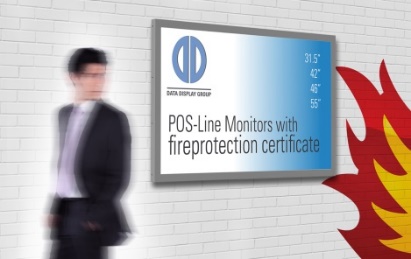 Imagen 1: Smoke and fire load optimized Monitors for areas with strict fire regulationsCopyright: Distec GmbHLa descarga: http://www.ahlendorf-news.com/media/news/images/Distec-ISE-Rauchgas-Brandlast-optimiert-POS-Line-Monitor-H.jpg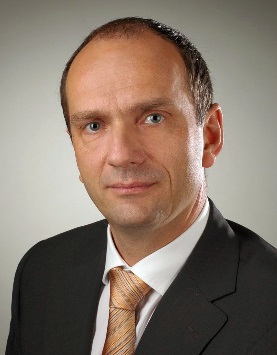 Imagen 2: Werner Schubert is Managing Director of Distec GmbHCopyright: Distec GmbHLa descarga: http://www.ahlendorf-news.com/media/news/images/Data-Display-Werner-Schubert-.jpg